STUDENT ENGLISH JOURNAL RUBRIC
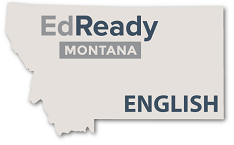 Using a notebook or other tool to help you remember and process information is a key component to using EdReady or any other online learning textbook successfully.  EdReady Notebooks must include the following sections to receive full credit:
Daily Goal SheetsSections with NotesProblems I Need Help With Notebook Grading Rubric
Wow! (4)Good (3)Almost (2)Try Again (1)Daily Goal Setting:Goals are clear, focused and show a plan for the dayGoals are clear, but need improvement for true learningGoals are unclear or irrelevantSome goals are missing.  Goals lack focus and clarity.Notes:Sections are clearly labelled and there is at least one example and one sentence per topicSections are not labelled.  More examples or explanations are needed to show understanding.Notes are helpful, but need more content to help learning.Notes are unorganized and not helpful to learning.Topics I Need Help With:Topic notes are clearly written with answers and explanation is written in an organized way showing understanding of the concept.Notes are included, but explanation is unclear.Notes are unorganized and have missing information.Section is missingTotal Score:   _____/12 or _____%Total Score:   _____/12 or _____%Total Score:   _____/12 or _____%Total Score:   _____/12 or _____%Total Score:   _____/12 or _____%